ПРИЕМ ИЗБИРАТЕЛЕЙ ЧЛЕНАМИ ФРАКЦИИСПРАВЕДЛИВАЯ РОССИЯ,Январь-ноябрь 2015 годаОТЧЕТО законодательной деятельности фракции СПРАВЕДЛИВАЯ  РОССИЯ в Думе Астраханской области за первое полугодие 2015 года:Проект постановления Думы Астраханской области  «О форме подписного листа в поддержку законодательной инициативы граждан, проживающих на территории Астраханской области и обладающих активным избирательным правом» дата внесения- 22.01.2015 года Каманин А.В.; принятПроект поправок  к проекту федерального закона «О внесении изменений и дополнений в Федеральный закон «О ратификации Конвенции Организации Объединенных Наций против коррупции», Федеральный закон «О противодействии коррупции», Уголовный кодекс Российской Федерации, а также в отдельные законодательные акты Российской Федерации» дата внесения- 06.02.2015 года – Шеин О.В.;  отклоненПроект постановления Думы Астраханской области «О законодательной инициативе Думы Астраханской области по внесению в Государственную Думу Федерального Собрания Российской Федерации проекта федерального закона «О внесении изменений и дополнений в Федеральный закон «О ратификации Конвенции Организации Объединенных Наций против коррупции», Федеральный закон «О противодействии коррупции», Уголовный кодекс Российской Федерации, а также в отдельные законодательные акты Российской Федерации», дата внесения 05.03.2015 года – Шеин О.В.; отклоненПроект закона Астраханской области «О внесении изменений в Закон Астраханской области от 24.10.2013 года № 55.2013-ОЗ «Об отдельных вопросах правового регулирования организации проведения капитального ремонта общего имущества в многоквартирных домах на территории Астраханской области», дата внесения 17.02.2015 года – Шеин О.В.;  отклоненПроект закона Астраханской области О внесении изменений в Закон Астраханской области от 24.10.2013 года № 55.2013-ОЗ «Об отдельных вопросах правового регулирования организации проведения капитального ремонта общего имущества в многоквартирных домах на территории Астраханской области», дата внесения 17.03.2015 года – Шеин О.В.; отозванПроект закона Астраханской области О внесении изменений в Закон Астраханской области от  года № 55.2013-ОЗ «Об отдельных вопросах правового регулирования организации проведения капитального ремонта общего имущества в многоквартирных домах на территории Астраханской области», дата внесения  года – Шеин О.В.; отклоненПроект поправок в проект закона «О внесении изменений в проект закона Астраханской области «Об отдельных вопросах правового регулирования организации проведения капитального ремонта общего имущества в многоквартирных домах на территории Астраханской области». Дата внесения 05.11.2015 г. Шеин О.В. принят – то есть, по итогам семи месяцев диалога пакет наших поправок принят. Их содержание – увеличение лимита трат из общего фонда капремонта примерно в 15 раз за счет уменьшения избыточной подушки безопасности.Проект закона Астраханской области «О статусе детей Великой Отечественной войны, проживающих на территории Астраханской области, и мерах социальной поддержки граждан, которым присвоен статус детей Великой отечественной войны, проживающих на территории Астраханской области», дата внесения 11.03.2015 года – Каманин А.В.; Буянская Н.А.; Михайлов А.М.  отклоненПроект постановления Думы Астраханской области «О законодательной инициативе Думы Астраханской области пятого созыва по внесению в Государственную Думы Федерального Собрания Российской Федерации проекта федерального закона « О внесении в пункт 1 част 2 статьи 161 Жилищного кодекса Российской Федерации и признании утратившим силу отдельного положения законодательного акта Российской Федерации», дата внесения 17.03.2015 года – Шеин О.В., Каманин А.В., Буянская Н.А. смысл проекта в снятии ограничения по числу квартир с домов с Непосредственным управлением. Дума Астраханской области поддержала проект, ГД РФ учла его, увеличив число квартир с НУ с 16-ти до 30-ти.  Обращение Думы Астраханской области к депутатам Государственной Думы Федерального Собрания Российской Федерации о необходимости внесения в законодательные акты Российской Федерации о федеральном бюджете на очередной год обязательств по полному и исчерпывающему финансированию мероприятий по исполнению государственных обязательств Фондом социального страхования и его территориальными отделениями по обеспечению  инвалидов техническими средствами реабилитации в установленные законодательством сроки», дата внесения 17.03.2015 года – Каманин А.В.; принятоПроект поправок к проекту закона Астраханской области «Об отдельных вопросах правового регулирования отношений, связанных с созданием и осуществлением деятельности комиссий по делам несовершеннолетних в защите их прав в Астраханской области» дата внесения 10.04.2015 года – Каманин А.В.; не принят Обращение Думы Астраханской области к Председателю Правительства Российской Федерации Д.А. Медведеву «О недопущении внесения от имени Правительства Российской Федерации законодательной инициативы об обязании председателей ТСЖ, ЖСК и жилищных кооперативов сдавать квалификационный экзамен» дата внесения 13.04.2015 года – Шеин О.В.; отклонен Проект закона Астраханской области «О внесении изменений в статью 79 Закона Астраханской области «О выборах в органы местного самоуправления в Астраханской области», дата внесения 12.03.2015года  - Каманин А.В. ,  отклонен Проект обращения Думы Астраханской области к председателю Правительства Астраханской области К.А. Маркелову «Об отмене постановления Правительства Астраханской области от 29.06.2015 года № 292-П» дата внесения 17.07.2015 г. Шеин О.В., смысл проекта в сохранении финансирования затрат на материальную помощь малоимущим из областного бюджета, принятПроект закона Астраханской области «О социальной поддержке многодетных семей в Астраханской области» дата внесения 15.09.2015 г. Каманин А.В. находится на рассмотрении.Проект обращения Думы Астраханской области к генеральному директору Акционерного общества «Федеральная пассажирская компания» «О необходимости сохранения пассажирского вагонного депо в г. Астрахани» 09.10.2015 г. Шеин О.В. отозван для доработки. Проект обращения Думы Астраханской области к президенту открытого акционерного общества «Российские железные дороги» О.В. Белозерову «О необходимости сохранения пассажирского вагонного депо в г. Астрахани». 12.10.2015 г. Шеин. Принято. Проект закона Астраханской области «О внесении изменений в отдельные законодательные акты Астраханской области». Дата внесения 28.10.2015 г. Шеин О.В. находится на рассмотрении. Проект обращения Думы Астраханской области к Губернатору Астраханской области «О признании деятельности руководителей министерства экономического развития и министерства финансов Астраханской области, а также представительства Губернатора Астраханской области при Правительстве Российской Федерации неудовлетворительной» и к Правительству Астраханской области «о внесении предложений об изменении региональных целевых программ». Дата внесения 06.11.2015 г. Шеин О.В. Не принятПакет поправок в Проект закона о бюджете Астраханской области на 2016 год. О.В.Шеин, находится на рассмотренииПоправка в закон о концессионных соглашениях в Астраханской области. О.В.Шеин. Принята. Смысл поправки в согласовании Думой Астраханской области перечня объектов, в отношении которых заключаются соглашения о частно-государственном партнерстве.Проект
ФЕДЕРАЛЬНЫЙ ЗАКОН«О внесении изменений и дополнений в Федеральный закон «О ратификации Конвенции Организации Объединенных Наций против коррупции», Федеральный закон «О противодействии коррупции», Уголовный кодекс Российской Федерации, а также в отдельные законодательные акты Российской Федерации»Статья 1Пункт 1 статьи 1 Федерального закона от  8 марта 2006 года № 40-ФЗ "О ратификации Конвенции Организации Объединённых Наций против  коррупции" (Собрание законодательства Российской Федерации от 20 марта 2006 г. N 12 ст. 1231) изложить в следующей редакции:«1) Российская Федерация обладает юрисдикцией в отношении деяний, признанных преступными согласно статье 15, пункту 1 статьи 16, статьям 17 - 22, пункту 1 статьи 23, статьям 24, 25 и 27 Конвенции, в случаях, предусмотренных пунктами 1 и 3 статьи 42 Конвенции;».Статья 2Внести в Федеральный закон от 25 декабря 2008 года № 273-ФЗ "О противодействии коррупции" (Собрание законодательства Российской Федерации от 29 декабря 2008 г. N 52 (часть I) ст. 6228) следующие изменения:1) подпункт «а» пункта 1 статьи 1 после слов «коммерческий подкуп» дополнить словами «, незаконное обогащение»;2) в пункте 4 статьи 6, пункте 2 части 1, части 2 статьи 7.1, частях 1, 4 и 8 статьи 8, части 1 - 3 статьи 8.1, части 4 статьи 12.1, пункте 2 части 1 статьи 13.1, пункте 2 части 1 статьи 13.4 слово «несовершеннолетних» исключить;3) в статье 8:а) дополнить частью 1.1 следующего содержания:«1.1. Лица, указанные в пунктах 1 – 4 части 1 настоящей статьи, обязаны представлять сведения о своем имуществе и имуществе своих супруги (супруга) и детей, включающие сведения об объектах недвижимости (земельных участках, жилых домах, квартирах, дачах, гаражах, иных объектах недвижимости), транспортных средствах, ценных бумагах, акциях (долях участия, паях в уставных (складочных) капиталах организаций), денежных средствах (в наличной и безналичной форме), иностранной валюте, а также об ином имуществе, стоимость которого превышает тысячу минимальных размеров оплаты труда.»;б) дополнить частью 1.2 следующего содержания:«1.2. Лица, замещавшие должности, указанные в пунктах 1 - 3 части 1 настоящей статьи, обязаны представлять сведения о своих доходах, об имуществе и обязательствах имущественного характера, а также о доходах, об имуществе и обязательствах имущественного характера своих супруги (супруга) и детей бывшему представителю нанимателя (работодателю) в течение трех лет со дня увольнения с должности.»;в) часть 7 изложить в следующей редакции:«7. Проверка достоверности и полноты сведений о доходах, об имуществе и обязательствах имущественного характера, представляемых в соответствии с частью 1 настоящей статьи, осуществляется по решению Генерального прокурора Российской Федерации и подчиненных ему прокуроров, а также по решению представителя нанимателя (руководителя), учредителя или лица, которому такие полномочия предоставлены представителем нанимателя (руководителя), учредителем, в порядке, устанавливаемом Президентом Российской Федерации, самостоятельно или путем направления запросов в федеральные органы исполнительной власти, уполномоченные на осуществление оперативно-розыскной деятельности, об имеющихся у них данных о доходах, об имуществе и обязательствах имущественного характера гражданина или лица, указанных в части 1 настоящей статьи, супруги (супруга) и детей данного гражданина или лица.»;г) часть 7.1 изложить в следующей редакции:«7.1. В случае, если при осуществлении проверки достоверности и полноты сведений о доходах, об имуществе и обязательствах имущественного характера, представляемых в соответствии с частью 1 настоящей статьи, Генеральный прокурор Российской Федерации и подчиненные ему прокуроры, представитель нанимателя (руководителя), учредитель или лица, уполномоченные представителем нанимателя (руководителя), учредителем на проведение такой проверки, обнаружат признаки преступления, Генеральный прокурор Российской Федерации и подчиненные ему прокуроры, представитель нанимателя (руководителя), учредитель или лица, уполномоченные представителем нанимателя (руководителя), учредителем на проведение такой проверки, обязаны сообщить об этом в органы дознания или предварительного следствия.»; 4) в статье 8.1:а) дополнить частью 1.1 следующего содержания:«1.1. Лица, замещавшие (занимавшие) должности, указанные части 1 настоящей части, обязаны представлять сведения о своих расходах, а также о расходах своих супруги (супруга) и детей бывшему представителю нанимателя (работодателю) в течение трех лет со дня увольнения с должности.»;б) часть 2 изложить в следующей редакции:«2. Проверка достоверности и полноты сведений о расходах лиц, указанных в части 1 настоящей статьи, а также расходов их супруг (супругов) и детей, соответствием таких расходов общему доходу лиц, указанных в части 1 настоящей статьи, и их супруг (супругов) и детей за три последних три года, предшествующих совершению сделки, осуществляется по решению Генерального прокурора Российской Федерации и подчиненных ему прокуроров, а также иными лицами в порядке, предусмотренном настоящим Федеральным законом и Федеральным законом «О контроле за соответствием расходов лиц, замещающих государственные должности, и иных лиц их доходам», нормативными правовыми актами Президента Российской Федерации, иными нормативными правовыми актами Российской Федерации, нормативными актами Центрального банка Российской Федерации.»;в) дополнить частью 2.1 следующего содержания:«2.1. В случае, если при осуществлении проверки достоверности и полноты сведений о расходах лиц, указанных в части 1 настоящей статьи, а также расходов их супруг (супругов) и детей, соответствием таких расходов общему доходу лиц, указанных в части 1 настоящей статьи, и их супруг (супругов) и детей за три последних три года, предшествующих совершению сделки, Генеральный прокурор Российской Федерации и подчиненные ему прокуроры, иные лица, уполномоченные на проведение такой проверки, обнаружат признаки преступления, Генеральный прокурор Российской Федерации и подчиненные ему прокуроры, иные лица, уполномоченные на проведение такой проверки,  обязаны сообщить об этом в органы дознания или предварительного следствия.»;5) дополнить часть 3 статьи 12.1 пунктом 7.1 следующего содержания:«7.1) осуществлять на постоянной и безвозмездной основе фактическое пользование (в отсутствие договора или иного правового основания) земельными участками, другими объектами недвижимости, транспортными средствами, иным имуществом, стоимость которого превышает тысячу минимальных размеров оплаты труда, принадлежащим другим физическим или юридическим лицам;».Статья 3 Внести в Уголовный кодекс Российской Федерации от 13 июня 1996 года № 63-ФЗ (Собрание законодательства Российской Федерации от 17 июня 1996 г. N 25 ст. 2954) следующие изменения и дополнения:1) в статье 46:а) часть 2 изложить в следующей редакции:«2. Штраф устанавливается в размере от пяти тысяч до одного миллиона рублей или в размере заработной платы или иного дохода осужденного за период от двух недель до пяти лет либо исчисляется в величине, кратной стоимости предмета или сумме коммерческого подкупа или взятки, либо исчисляется в величине, кратной сумме незаконного обогащения. Штраф в размере от пятисот тысяч рублей или в размере заработной платы или иного дохода осужденного за период свыше трех лет может назначаться только за тяжкие и особо тяжкие преступления в случаях, специально предусмотренных соответствующими статьями Особенной части настоящего Кодекса, за исключением случаев исчисления размера штрафа исходя из величины, кратной сумме коммерческого подкупа или взятки. Штраф, исчисляемый исходя из величины, кратной сумме коммерческого подкупа или взятки, устанавливается в размере до стократной суммы коммерческого подкупа или взятки, но не может быть менее двадцати пяти тысяч рублей и более пятисот миллионов рублей. Штраф, исчисляемый исходя из величины, кратной сумме незаконного обогащения, устанавливается в размере до пятикратной суммы незаконного обогащения, но не может быть менее одного миллиона рублей и более ста миллионов рублей.»;б) часть 5 изложить в следующей редакции:«5. В случае злостного уклонения от уплаты штрафа, назначенного в качестве основного наказания, за исключением случаев назначения штрафа в размере, исчисляемом исходя из величины, кратной стоимости предмета или сумме коммерческого подкупа или взятки, сумме незаконного обогащения, штраф заменяется иным наказанием, за исключением лишения свободы. В случае злостного уклонения от уплаты штрафа в размере, исчисляемом исходя из величины, кратной стоимости предмета или сумме коммерческого подкупа или взятки, сумме незаконного обогащения, назначенного в качестве основного наказания, штраф заменяется наказанием в пределах санкции, предусмотренной соответствующей статьей Особенной части настоящего Кодекса. При этом назначенное наказание не может быть условным.»; 2) пункт «а» части 1 статьи 104.1 после слова «290» дополнить словом «, 290.1»;3) примечание 1 к статье 285 после слов «в статьях настоящей главы» дополнить словами «, за исключением статьи 290.1,»; 	4) дополнить статьей 290.1 следующего содержания:	«Статья 290.1 Незаконное обогащение	1. Значительное превышение стоимости активов должностного лица над размером законных доходов такого лица –  	наказывается штрафом в размере до двукратной суммы незаконного обогащения с лишением права занимать определенные должности или заниматься определенной деятельностью на срок до трех лет, либо лишением свободы на срок до двух лет со штрафом в размере одной пятой суммы незаконного обогащения.	2. То же деяние, совершенное лицом, занимающим государственную должность Российской Федерации или государственную должность субъекта Российской Федерации, а равно главой органа местного самоуправления, -	наказывается штрафом в размере до пятикратной суммы незаконного обогащения с лишением права занимать определенные должности или заниматься определенной деятельностью на срок до трех лет либо лишением свободы на срок до трех лет со штрафом в размере одной второй суммы незаконного обогащения.	3. Деяния, предусмотренные частями первой и второй настоящей статьи, совершенные в крупном размере, -	наказывается лишением свободы на срок до пяти лет с лишением права занимать определенные должности или заниматься определенной деятельностью на срок до трех лет и со штрафом в размере двукратной суммы незаконного обогащения.4. Деяния, предусмотренные частями первой и второй настоящей статьи, совершенные в особо крупном размере, -наказывается лишением свободы на срок до семи лет со штрафом в размере пятикратной суммы незаконного обогащения.Примечания. 1. Под активами в настоящей статье понимаются ценные бумаги, объекты недвижимости, транспортные средства, иное имущество, принадлежащее должностному лицу или используемое им, а также обязательства имущественного характера такого лица.2. Должностными лицами в настоящей статье признаются лица, обязанные в соответствии с законодательством Российской Федерации представлять представителю нанимателя (работодателю) сведения о своих доходах, об имуществе и обязательствах имущественного характера.3. Под законными доходами в настоящей статье понимаются доходы, сведения о которых в соответствии с законодательством Российской Федерации представляются должностным лицом (лицом, претендующим на занятие должности) представителю нанимателя (работодателю). 4. Значительным в настоящей статье признается превышение стоимости активов должностного лица над размером законных доходов такого лица на сумму более пяти миллионов рублей.5. Незаконным обогащением в крупном размере в настоящей статье признается превышение стоимости активов должностного лица над размером законных доходов такого лица на сумму более десяти миллионов рублей, незаконным обогащением в особо крупном размере – более тридцати миллионов рублей.».Статья 4Часть 1 статьи 31 Уголовно-процессуального кодекса Российской Федерации от 18 декабря 2001 г. № 174-ФЗ (Собрание законодательства Российской Федерации от 24 декабря 2001 г. N 52 (часть I) ст. 4921) после слов «290 частью первой» дополнить словами «, 290.1 частью первой».Статья 5Внести в Кодекс Российской Федерации об административных правонарушениях от 30 декабря 2001 года № 195-ФЗ (Собрание законодательства Российской Федерации от 7 января 2002 г. N 1 (часть I) ст. 1) следующие изменения:1) дополнить статьей 19.35 следующего содержания:«Статья 19.35. Превышение стоимости активов должностного лица над размером его доходовПревышение стоимости активов должностного лица над размером законных доходов такого лица, если эти действия не содержат уголовно наказуемого деяния, –наказывается дисквалификацией на срок от одного года до трех лет.Примечания:1. В настоящей статье под активами понимается имущество и обязательства имущественного характера, указанные в примечании 1 к статье 290.1 Уголовного кодекса Российской Федерации.2. В настоящей статье под должностным лицом понимаются лица, указанные в примечании 2 к статье 290.1 Уголовного кодекса Российской Федерации.3. В настоящей статье под законными доходами понимаются доходы, указанные в примечании 3 к статье 290.1 Уголовного кодекса Российской Федерации.»;2) в части 1 статьи 23.1 вместо слов «19.32, 19.33, 19.34» указать слова «19.32 – 19.35»;3) часть 1 статьи 28.4 после слова «19.32» дополнить словом «, 19.35».Статья 6Президенту Российской Федерации и Правительству Российской Федерации привести свои нормативные правовые акты в соответствие с настоящим Федеральным законом.Статья 71. Настоящий Федеральный закон вступает в силу со дня его официального опубликования, за исключением статей 3 - 5 настоящего Федерального закона.2. Статьи 3 - 5 настоящего Федерального закона вступают в силу по истечении одного года со дня официального опубликования настоящего Федерального закона.3. В течение года со дня официального опубликования настоящего Федерального закона и до вступления в силу статей 3 - 5 настоящего Федерального закона должностные лица, стоимость активов которых превышает размер их законных доходов, обязаны привести стоимость своих активов в соответствие с размером своих законных доходов.Президент Российской ФедерацииПроектЗАКОНААСТРАХАНСКОЙ ОБЛАСТИО внесении изменений в Закон Астраханской области «О внесении изменений в Закон Астраханской области от 24.10.2013 года № 55/2013-ОЗ «Об отдельных вопросах правового регулирования организации проведения капитального ремонта общего имущества в многоквартирных домах на территории Астраханской области»Статья 1Исключить статью 16.Статья 2Настоящий Закон вступает в силу со дня его официального опубликования.	Губернатор Астраханской области     А.А. Жилкинг. Астрахань							«____»_________ 2015Рег. № _________     проектЗАКОНААСТРАХАНСКОЙ ОБЛАСТИО внесении изменений в Закон Астраханской области «О внесении изменений в Закон Астраханской области от 24.10.2013 года № 55/2013-ОЗ «Об отдельных вопросах правового регулирования организации проведения капитального ремонта общего имущества в многоквартирных домах на территории Астраханской области»Статья 1Статью 16 изложить в следующей редакции:«Статья 16. Требования к финансовой устойчивости деятельности регионального оператораОбъем средств, которые региональный оператор ежегодно вправе израсходовать на финансирование региональной программы (объем средств, предоставляемых за счет средств фондов капитального ремонта, сформированных собственниками помещений в многоквартирных домах, общее имущество в которых подлежит капитальному ремонту в будущем периоде)», определяется как доля от объема взносов на капитальный ремонт, поступивших региональному оператору за предшествующий год. Размер указанной доли должен составлять не более 90% от прогнозируемого объема поступивших взносов на капитальный ремонт, поступающих региональному оператору в текущем году.»Статья 2Настоящий Закон вступает в силу со дня его официального опубликования.	Губернатор Астраханской области     А.А. Жилкинг. Астрахань							«____»_________ 2015Рег. № _________ проектЗАКОН АСТРАХАНСКОЙ ОБЛАСТИО внесении изменения в статью 16 Закона Астраханской области «Об отдельных вопросах правового регулирования организации проведения капитального ремонта общего имущества в многоквартирных домах на территории Астраханской области»Статья 1Внести в статью 16 Закона Астраханской области от 24.10.2013 года № 55/2013-ОЗ «Об отдельных вопросах правового регулирования организации проведения капитального ремонта общего имущества в многоквартирных домах на территории Астраханской области» изменение, изложив её в следующей редакции:«Статья 16. Требования к финансовой устойчивости деятельности регионального оператораОбъем средств, которые региональный оператор ежегодно вправе израсходовать на финансирование региональной программы капитального ремонта (объем средств, предоставляемых за счет средств фондов капитального ремонта, сформированных собственниками помещений в многоквартирных домах, общее имущество в которых подлежит капитальному ремонту в будущем периоде), определяется как доля от прогнозируемого объема поступлений взносов на капитальный ремонт в текущем году. Размер указанной доли должен составлять не более 90 процентов от прогнозируемого объема поступлений взносов на капитальный ремонт в текущем году.»Статья 2Настоящий Закон вступает в силу через десять дней после дня его официального опубликования.Губернатор Астраханской области 		                                        А.А. Жилкинг. Астрахань«___»____________2015 г.Рег. №___________ ОБРАЩЕНИЕДумы Астраханской области к Председателю Правительства
         Российской Федерации Д.А. Медведеву«О недопущении внесения от имени Правительства Российской Федерации законодательной инициативы об обязании председателей ТСЖ, ЖСК и жилищных кооперативов сдавать квалификационный экзамен»8 апреля 2015 года, выступая в г. Казани, министр ЖКХ Российской Федерации М.А. Мень заявил о необходимости обязать председателей товариществ собственников жилья, жилищных кооперативов и жилищно-строительных кооперативов сдавать квалификационные экзамены.Данное предложение в случае его реализации, очевидно, приведет к сворачиванию жилищного самоуправления, усложнению возможности смены председателей правлений ТСЖ и ЖСК, а также ухудшению уровня управления жилищным фондом. Общепризнанным фактом является лучший уровень управления многоквартирными домами при активном вовлечении собственников, чем в случае их отчуждения.  Состояние жилых домов, управляемых ТСЖ и ЖСК, качественно лучше, чем управляемых управляющими организациями, включая государственные и муниципальные, при меньшем уровне платы за ремонт и содержание МКД. Аналогичным образом уровень собираемости за коммунальные услуги выше при выборе способа Непосредственного управления, ТСЖ и ЖСК, чем при выборе способа управления управляющими организациями. Таким образом, реализация очередной инициативы Министерства ЖКХ приведет  к росту платы за жилищные услуги, возрастающей дебиторской задолженности за коммунальные услуги перед ресурсоснабжающими организациями, ускоренному обветшанию жилищного фонда.Это уже не первое спорное и конфликтное предложение ведомства. Отмена с 1 апреля способа Непосредственного управления многоквартирными домами с числом квартир более 16-ти, резкий рост начислений за так называемые «общедомовые нужды» по электроэнергии, продолжающееся опережающее инфляцию повышение тарифов на ЖКУ и их стоимости убедительно свидетельствуют  об оторванности руководства Министерства от реальной программы реформ, мнения экспертного сообщества и профессионального управления отраслью.В связи с изложенным, Дума Астраханской области обращается к Вам уважаемый Дмитрий Анатольевич, с просьбой не допустить внесения от имени Правительства Российской Федерации законодательной инициативы об обязании председателей ТСЖ, ЖСК и жилищных кооперативов сдавать квалификационный экзамен, а также рассмотреть вопрос о соответствии министра ЖКХ М.А. Меня занимаемой должности.Проектвнесен ДумойАстраханской областиФЕДЕРАЛЬНЫЙ ЗАКОН«О внесении изменения в пункт 1 части 2 статьи 161 Жилищного кодекса Российской Федерации и признании утратившим силу отдельного положения законодательного акта Российской Федерации»Статья 11. Внести изменение в пункт 1 части 2 статьи 161 Жилищного кодекса Российской Федерации, исключив фразу «, количество квартир в котором составляет не более чем шестнадцать».2. Признать утратившим силу подпункт «б» пункта 5 статьи 1 Федерального закона от 21.07.2014 № 255-ФЗ «О внесении изменений в Жилищный кодекс Российской Федерации, отдельные законодательные акты Российской Федерации и признании утратившими силу отдельных положений законодательных актов Российской Федерации»Статья 2Настоящий Федеральный закон вступает в силу со дня его официального опубликования.ПрезидентРоссийской Федерации					В. В. ПутинПроектЗАКОНАстраханской областиО статусе детей Великой Отечественной войны, проживающих  на территории Астраханской области, и мерах социальной поддержки граждан, которым присвоен статус детей Великой Отечественной войны, проживающих на территории Астраханской областиСтатья 1. Предмет правового регулирования настоящего ЗаконаНастоящий Закон определяет статус детей Великой Отечественной войны, проживающих на территории Астраханской области, и устанавливает меры социальной поддержки граждан, которым присвоен статус детей Великой Отечественной войны, проживающих на территории Астраханской области, и порядок их предоставления.Статья 2. Статус детей Великой Отечественной войны, проживающих на территории Астраханской области1. Гражданам Российской Федерации, родившиеся в период с 22 июня 1927 года по 3 сентября 1945 года, имеющим регистрацию по месту жительства в Астраханской области и проживающим на территории Астраханской области, присваивается статус детей Великой Отечественной войны, проживающих на территории Астраханской области (далее - статус).2. Лицам, указанным в части 1 настоящей статьи выдается удостоверение установленного образца.3. Порядок присвоения статуса, выдачи удостоверения и предоставления мер социальной поддержки определяется Правительством Астраханской области.Статья 3. Меры социальной поддержки, предоставляемые в соответствии с настоящим ЗакономЛицам, указанным в части 1 статьи 2 настоящего Закона, предоставляются следующие меры социальной поддержки:1) первоочередная установка квартирного телефона;2) внеочередное оказание медицинской помощи в рамках программы государственных гарантий бесплатного оказания гражданам медицинской помощи в государственных медицинских организациях Астраханской области в порядке, установленном Правительством Астраханской области; 3) внеочередной прием в дома-интернаты для престарелых и инвалидов, центры социального обслуживания, внеочередной прием на обслуживание отделениями социальной помощи на дому;4) предоставление ежегодной денежной выплаты ко Дню Победы (далее – ежегодная денежная выплата) в размере одной тысячи рублей.Ежегодная денежная выплата предоставляется вне зависимости от получения лицами, указанными в части 1 статьи 2 настоящего закона, таких же или иных мер  социальной поддержки, предусмотренных другими нормативными правовыми актами.Порядок предоставления ежегодной денежной выплаты устанавливается Правительством Астраханской области.Статья 4. Вступление в силу настоящего ЗаконаНастоящий Закон вступает в силу по истечении 10 дней со дня его официального опубликования.Губернатор Астраханской области                                            А. А. Жилкинг. Астрахань«     »__________2015 г.Per. №Проект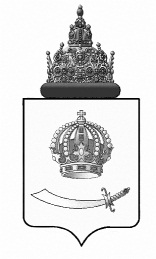 ДУМА АСТРАХАНСКОЙ ОБЛАСТИПЯТОГО СОЗЫВАПОСТАНОВЛЕНИЕ_______________№_______________                                              г. АстраханьО форме подписного листа в поддержку законодательной инициативы граждан, проживающих на территории Астраханской области и обладающих активным избирательным правомВ целях реализация права граждан, проживающих на территории Астраханской области и обладающих активным избирательным правом, на осуществление законодательной инициативы Дума Астраханской областиПОСТАНОВЛЯЕТ:     1. Утвердить форму подписного листа (прилагается)  в поддержку законодательной инициативы граждан, проживающих на территории Астраханской области и обладающих  активным избирательным правом. 2. Опубликовать настоящее Постановление в официальном периодическом издании органов государственной власти Астраханской области не позднее 15 рабочих дней со дня его утверждения.3. Настоящее Постановление вступает в силу со дня его принятия.Председатель ДумыАстраханской области				А. Б. КлыкановПроектОбращение Думы Астраханской области к Губернатору Астраханской области, Правительству Астраханской области В соответствии с частью 2 статьи 32 Устава Астраханской области жителями Астраханской области в порядке реализации их прав на внесение законодательной инициативы были собраны подписи жителей Астраханской области в количестве 1022 штук на 130 листа под предложениями: 1) Об отмене распоряжения министерства здравоохранения Астраханской области № 1428р от 29.10. 2014 «Об организации повышения доступности и качества оказания первичной медико-санитарной помощи населению поселка Нижний Баскунчак Ахтубинского района Астраханской области»;2) О принятии соответствующих нормативных правовых актов, которые вернут статус юридического лица больнице в поселке Нижний Баскунчак,  позволят увеличить количество коек дневного стационара, позволят организовать  круглосуточный стационар.Президент Российской Федерации В. В. Путин 17 апреля 2015 года в ходе Прямой линии особо подчеркнул:«Мы в рамках модернизации здравоохранения большую часть средств выделяли как раз на сельскую медицину, по-моему, в два раза почти что средства, выделяемые на программу и на регионы вообще, превышали городские нормы, и прежде всего это было связано с необходимостью сохранения сети медицинских учреждений в сельской местности и их укрепления.Если уж где-то что-то закрывается, то тогда должны создаваться межпоселковые ФАПы, это должно быть обеспечено транспортом, дорогами и так далее. Посмотрю повнимательнее, о каких регионах в данном случае идёт речь. Это абсолютно недопустимая практика и тенденция…».7 мая 2015 года на заседании Комиссии по мониторингу достижения целевых показателей социально-экономического развития вопросу оптимизации системы здравоохранения Президентом было уделено особое внимание:«Необходимо осуществить жёсткий контроль за ходом оптимизации бюджетных учреждений, особенно в удалённых районах, в сельской местности. Тема очень серьёзная. Прошу Счётную палату подготовить подробный доклад о доступности социальных услуг для населения. Обсудим этот вопрос на одном из совещаний с членами Правительства…Я уже говорил об оптимизации, скажем, сети в здравоохранении. Но у нас в некоторых субъектах на селе количество ФАПов не увеличилось, а уменьшилось. Это вообще недопустимо. Коллеги идут просто по пути наименьшего сопротивления. Надо показать, что оптимизировали сеть, взяли то, что полегче, почикали – и всё. А как людям жить, как им получать элементарную медицинскую помощь, об этом никто и не думает».13 апреля 2015 года Коллегия Счетной палаты Российской Федерации под председательством Татьяны Голиковой рассмотрела отчеты по четырем проверкам исполнения соглашений между Минздравом, Минобрнауки, Минкультуры, Минтрудсоцзащитой и высшими органами исполнительной власти регионов России по достижению целевых показателей оптимизации сети государственных и муниципальных медицинских, образовательных организаций, учреждений культуры, организаций социального обслуживания населения.Согласно результатам проверки «количественные изменения в численности образовательных, медицинских организаций, учреждений культуры, организаций социального обслуживания и отдельных категорий работников проводились без учета социальных нормативов и норм, утвержденных Правительством. Изменения в социальные нормативы и нормы в отдельных сферах не вносились с 1996 г. В результате регионы проводили оптимизационные мероприятия без методического сопровождения со стороны федеральных органов исполнительной власти.Несмотря на то, что «оптимизация» предполагает действия, при которых достигается наилучшее состояние системы в целом, комплекс проведенных мероприятий в основном ограничен только мерами по сокращению объектов, их реорганизации или сокращению численности работников, что в итоге привело к снижению доступности услуг и ухудшению результатов деятельности государственных и муниципальных организаций, в первую очередь проявляющихся ухудшением качества образования, ростом на 3,7% числа умерших в стационарах, увеличением на 2,6% внутрибольничной летальности больных, ухудшением качества жизни населения.Анализ эффективности предоставляемых населению услуг по всем проверенным сферам показал, что проведение оптимизационных мероприятий не сопровождается в полной мере приближением государственных и муниципальных организаций к месту жительства граждан».Территориально за Нижне-Баскунчакской участковой больницей были закреплены более 3200 человек, проживающих в поселках Нижний и Средний Баскунчак, среди них  11 детей-инвалидов, 172 инвалида и около 80 человек, страдающих сахарным диабетом. Также первичную медико-санитарную помощь в больнице получали сотрудники предприятий ООО «Руссоль» и ЗАО «КНАУФ ГИПС БАСКУНЧАК». ГБУЗ АО «Ахтубинская районная больница» расположена за 50 километров от поселка Нижний Баскунчак, НУЗ «Отделенческая больница на ст. Астрахань-1ОАО «РЖД» - в поселке Верхний Баскунчак, то есть за 7 километров от  Нижнего Баскунчака. Общественный транспорт  работает с перебоями, дорога в запущенном состоянии, к тому же по дороге в Ахтубинск имеется железнодорожный переезд, что нередко приводит к почти часовым задержкам на переезде.Оказание своевременной, а тем более экстренной, медицинской помощи при таких обстоятельствах фактически невозможно. Для детей, пожилых,  инвалидов, болеющих и заболевших людей получение медицинской помощи становится крайне затруднительным.  Также становятся недоступными для жителей поселков Нижний и Средний Баскунчак такие медицинские услуги как дневной стационар и стационар на дому. Посещение больных на дому участковым врачом из-за огромных расстояний становится проблемой не только для пациента, но и для врача.Скорая помощь базируется в поселке Верхний Баскунчак, что, учитывая состояние дорог, связывающих поселки,  не позволяет оказывать экстренную медицинскую помощь своевременно.Учитывая вышеизложенное, мы, депутаты Думы Астраханской области, действующие в интересах жителей Астраханской области, обращается к Губернатору Астраханской области, Правительству Астраханской области с предложением об удовлетворении требований жителей поселков Нижний Баскунчак и Средний Баскунчак в части   отмены распоряжения министерства здравоохранения Астраханской области № 1428р от 29.10. 2014 «Об организации повышения доступности и качества оказания первичной медико-санитарной помощи населению поселка Нижний Баскунчак Ахтубинского района Астраханской области» и принятия соответствующих нормативных правовых актов, которые вернут статус юридического лица больнице в поселке Нижний Баскунчак,  позволят увеличить количество коек дневного стационара, позволят организовать  круглосуточный стационар.Проектвносит Дума Астраханской областипятого созываРОССИЙСКАЯ ФЕДЕРАЦИЯФЕДЕРАЛЬНЫЙ ЗАКОН«О внесении изменения в пункт 1 части 2 статьи 161 Жилищного кодекса Российской Федерации и признании утратившим силу отдельного положения законодательного акта Российской Федерации»Принят Государственной Думой Федерального Собрания РФОдобрен Советом Федерации Федерального Собрания РФСтатья 1Внести изменение в пункт 1 части 2 статьи 161 Жилищного кодекса Российской Федерации, исключив фразу «, количество квартир в котором составляет не более чем шестнадцать».Признать утратившим силу подпункт «б» пункта 5 статьи 1 Федерального закона от 21.07.2014 № 255-ФЗ «О внесении изменений в Жилищный кодекс Российской Федерации, отдельные законодательные акты Российской Федерации и признании утратившими силу отдельных положений законодательных актов Российской Федерации»Статья 2Настоящий Федеральный закон вступает в силу со дня его официального опубликования и распространяется на правоотношения.ПрезидентРоссийской Федерации  							В. ПутинПроектЗАКОНАстраханской областиО внесении изменений в статью 79 Закона Астраханской области «О выборах в органы местного самоуправления в Астраханской области»Статья 1. Часть 4 статьи 79 Закона Астраханской области «О выборах в органы местного  самоуправления в Астраханской области» дополнить после слов «(в помещении участковой избирательной комиссии - к списку избирателей).» абзацем следующего содержания:Избирательная комиссия вправе проверить указанную в заявлении избирателя причину досрочного голосования и, в случае ее неподтверждения, обязана отказать избирателю в выдаче избирательного бюллетеня для досрочного голосования, разъяснив избирателю его право проголосовать на данных выборах в общий для всех избирателей день голосования.».Статья 2. Вступление в силу настоящего ЗаконаНастоящий Закон вступает в силу по истечении 10 дней со дня его официального опубликования.Губернатор Астраханской областиА. А. Жилкинг. Астрахань«     »__________2015 г.Per. №ПроектОбращение Думы Астраханской области к Правительству Российской Федерации, к депутатам Государственной Думы Федерального Собрания Российской Федерации о необходимости внесения в  законодательные акты Российской Федерации о федеральном бюджете на очередной год обязательств по полному и исчерпывающему финансированию мероприятий по исполнению государственных обязательств Фондом социального страхования и его территориальными отделениями по обеспечению инвалидов техническими средствами реабилитации в установленные законодательством сроки Государство гарантирует инвалидам проведение реабилитационных мероприятий, получение технических средств и услуг, предусмотренных Федеральным   перечнем   реабилитационных   мероприятий, технически; средств реабилитации и услуг, предоставляемых инвалиду за счет средств федерального бюджета. Вместе с тем, в настоящее время складывается ситуация, когда Фонд социального страхования не может в полной мере выполнить свои обязательства перед инвалидами в связи с отсутствием достаточного финансирования.В адрес депутатов Думы Астраханской области поступают многочисленные обращения инвалидов, проживающих на территории Астраханской области о нарушениях сроков обеспечения инвалидов средствами технической реабилитации, установленными индивидуальными программами реабилитации граждан с ограниченными возможностями. Обратившиеся в Фонд социального страхования с заявлением об обеспечении техническими средствами реабилитации инвалиды не всегда могут получить направления на обеспечение техническими средствами в установленные законодательством сроки по причине отсутствия денежных средств.Обеспечение инвалидов техническими средствами реабилитации, предусмотренными федеральным перечнем реабилитационных мероприятий, предоставляемых инвалиду за счет средств федерального бюджета, осуществляется в соответствии с положениями следующих нормативных правовых актов:-	Федерального закона от 24.11.1995 №181-ФЗ «О социальной защите инвалидов в Российской Федерации»;-	постановления Правительства Российской Федерации от 07.04.2008 №240 «О порядке обеспечения инвалидов техническими средствами реабилитации и отдельных категорий граждан из числа ветеранов протезами (кроме зубных протезов), протезно-ортопедическими изделиями» (далее — постановление №240);-	Административного регламента предоставления Фондом социального страхования Российской Федерации государственной услуги по обеспечениию инвалидов техническими средствами реабилитации, утверждённого Приказом Министерства труда и социальной защиты Российской Федерации от 23.09.2014 №657н.Обеспечение инвалидов техническими средствами реабилитации производится за счет средств Федерального бюджета, выделенных согласно Федеральному закону «О бюджете Фонда социального страхования Российской Федерации» на каждый календарный год. Согласно ст. 162 Бюджетного кодекса Российской Федерации получатель бюджетных средств принимает и (или) исполняет н пределах доведенных лимитов бюджетных обязательств и (или) бюджетных ассигнований бюджетные обязательства.Средства на обеспечение инвалидов техническими средствами реабилитации выделяются из федерального бюджета в соответствии с Бюджетным кодексом РФ. Главным распорядителем средств федерального бюджета являются органы государственной власти - в данном случае Министерство финансов Российской Федерации (п.5.6. Постановления Правительства РФ от 30.06.2004 № 329 «О Министерстве финансов Российской Федерации»).Согласно ст. 144 Бюджетного кодекса Российской Федерации Фонд социального страхования Российской Федерации является государственным внебюджетным фондом Российской Федерации и не является органом государственной власти Российской Федерации.Фонд осуществляет свою деятельность на основании Положения о Фонде социального страхования Российской Федерации, утвержденного Постановлением Правительства Российской Федерации от 12.02.1994 № 101. которое определяет его статус, задачи, пути направления его средств,Указанным Положением Фонд не наделен полномочиями главного распорядителя средств федерального бюджета. Фонд также не является субъектом бюджетного планирования, ответственным за планирование ассигнований, направляемых на исполнение в плановом периоде расходных обязательств Российской Федерации по обеспечению инвалидов техническими средствами реабилитации.В связи с тем, что обеспечение инвалидов техническими средствами реабилитации относится к расходным обязательствам РФ, обеспечение инвалидов осуществляется с соблюдением требований Бюджетного кодекса РФ, в силу п. З ст.219 которого обеспечение получателями бюджетных обязательств возможно исключительно путём заключения государственного контракта.Бюджетный кодекс Российской Федерации не наделяет бюджетные учреждения правом закупать товары, работы, услуги без заключения государственных контрактов и не позволяет получателям бюджетных средств принимать бюджетные обязательства в организациях, не отобранных в соответствии с законодательством РФ (Федеральный закон от 05.04.2013 № 44-ФЗ «О контрактной системе в сфере закупок товаров, работ, услуг для обеспечения государственных и муниципальных нужд»).Процедуру по определению поставщиков по обеспечению инвалидов техническими средствами реабилитации региональное отделение Фонда социального страхования может начать только тогда, когда выделены (утверждены) лимиты бюджетных обязательств.Очевидно, что исполнять свои обязанности по предоставлению инвалидам технических средств реабилитации в полном объёме региональное отделение Фонда социального страхования может только при достаточном наличии объема денежных средств. Недостаточность бюджетных ассигнований на обеспечение техническими средствами реабилитации не может быть поставлена в вину региональному отделению.На основании изложенного, действуя в интересах граждан с ограниченными возможностями, которым государством гарантирована реализация индивидуальных программ реабилитации и обеспечение техническими средствами реабилитации, мы, депутаты Думы Астраханской области, обращаемся к Правительству Российской Федерации, к депутатам Государственной Думы Федерального Собрания Российской Федерации с просьбой о внесении в законодательные акты Российской Федерации о федеральном бюджете на очередной календарный год обязательств по полному и исчерпывающему финансированию мероприятий по исполнению государственных обязательств Фондом социального страхования и его региональными отделениями по обеспечению инвалидов техническими средствами реабилитации в установленные законодательством срокиПредседателю Думы Астраханской                      областиА.Б. КлыкановуУважаемый Александр Борисович!В соответствии со статьей 32 Устава Астраханской области вношу следующую поправку к проекту Закона Астраханской области «Об отдельных вопросах правового регулирования отношений, связанных с созданием и осуществлением деятельности комиссий по делам несовершеннолетних в защите их прав в Астраханской области»:1. Пункт 7 части 2 статьи 5 проекта закона после слов «и нравственности несовершеннолетних.» дополнить абзацем следующего содержания:«Указанное в абзаце первом настоящего пункта решение комиссии по делам несовершеннолетних и защите их прав может быть обжаловано в суд.».Депутат  ДумыАстраханской области					А. В. КаманинПриложение к Постановлению ДумыАстраханской области«О форме подписного листа в поддержку законодательной инициативы граждан, проживающих на территории Астраханской области и обладающих активным избирательным правом»ПОДПИСНОЙ ЛИСТ в поддержку законодательной инициативы гражданМы,  нижеподписавшиеся, поддерживаем внесение в порядке законодательной инициативы   предложение о проекте   закона   Астраханской   области  (проекте постановления  Думы Астраханской области,  поправок  к  проекту закона Астраханской области,  к  проекту  постановления  Думы Астраханской области)____________________________________________________________________________________________________________________________________.(наименование проекта закона (проекта постановления)Краткое  содержание  предложения о проекте  закона (проекте постановления, поправках к проекту закона Астраханской области, к проекту постановления Думы Астраханской области),  предлагаемого  в порядке реализации права законодательной инициативы граждан:________________________________________________________________________________________________________________________________________________________________________________________________________________________________________________________________________.											проектОБРАЩЕНИЕДумы Астраханской области к Губернатору Астраханской области «О признании деятельности руководителей министерства экономического развития и министерства финансов Астраханской области, а также представительства Губернатора Астраханской области при Правительстве  Российской Федерации неудовлетворительной» и к Правительству Астраханской области «О внесении предложений об изменении региональных целевых программ»При принятии бюджета Астраханской области Дума Астраханской области, Правительство Астраханской области, очевидно, руководствовались предложениями региональных министерств экономического развития и министерства финансов. Следует отдельно отметить, что в соответствие с ведомственной целевой программой «своевременная и качественная разработка бюджета» указанными ведомствами была оценена в 24 миллиона рублей, не считая финансирования министерства экономического развития и министерства финансов Астраханской области по иным расходным статьям. 	По прошествии года следует оценить работу указанных ведомств как  неудовлетворительную. Прогноз показателей по основным параметрам оказался не просто неверен, а выведен в резком контрасте с реалиями. В качестве наиболее ярких примеров стоит отменить:- предположения о росте ВРП на 6%; - росте промышленного производства на 10,6%; - уровне инфляции в 4,9% (реально 11,9%); - рост налога на прибыль на 11%; - рост доходов консолидированного бюджета Астраханской области на 16%. Объем налоговых и неналоговых доходов на 2015 год был оценен в 29,2 миллиарда рублей  или на 1,5 миллиарда рублей больше, чем в 2014 году. Сегодня представители финансово-экономического блока сообщают о прогнозируемых поступлениях в объеме 23-24 миллиарда рублей. 	Следует отметить, что прогноз и проект бюджета были представлены осенью 2014 года, когда уже произошло двойное падение стоимости углеводородного сырья и произошли иные события, предполагающие ухудшение экономической и бюджетной ситуации. 	Следствием подобной «качественной разработки бюджета» стала его абсолютная несбалансированность, с целью преодоления которой все те же представители министерства экономического развития Астраханской области и министерства финансов Астраханской области предлагают фактический секвестр публичных обязательств региона по отношению к малоимущим слоям населения региона. При этом в качестве основы и без альтернативности подобных предложений указываются некие соглашения с министерством финансов Российской Федерации, в которых без всякого уведомления депутатов Думы Астраханской области кредитором были взяты обязательства об изменении областного законодательства. 	В регионе отсутствует надлежащий мониторинг ситуации с ведущими налогоплательщиками. Показательно, например, что потеря одного из крупнейших работодателей — ЛВЧД-16 — следствием которой становится выпадение существенной доли поступлений по НДФЛ и возрастание напряженности на рынке труда региона — также прошло мимо внимания министерства экономического развития Астраханской области, что не позволило региональным органам власти предпринять упреждающие меры. 	Так, в сентябре 2013 года был принят ФЗ-268 «О внесении изменений в части первую и вторую Налогового Кодекса Российской Федерации и отдельные законодательные акты Российской Федерации в связи с осуществлением мер налогового и таможенно-тарифного стимулирования деятельности по добыче углеводородного сырья на континентальном шельфе Российской Федерации». 	Принятие данного закона повлекло формирование значительного объема выпадающих доходов в бюджете Астраханской области, по разным оценкам достигающего трех миллиардов рублей в год. При этом на стадии обсуждения законопроект не стал предметом внимания ни министерства финансов Астраханской области, ни Представительства Губернатора Астраханской области при Правительстве Российской Федерации. В результате, руководство региона, включая Думу Астраханской области, не внесло предложений по указанному законопроекту, а два депутата Государственной Думы Российской Федерации, избранные от Астраханской области, за него проголосовали. 	Более того, работа по внесению официальных законодательных предложений по изменению данного нормативного правового акта была начата только спустя два года после его принятия, в октябре 2015 года. 	В связи с изложенным, Дума Астраханской области обращается к Губернатору Астраханской области, о признании деятельности руководителей министерства экономического развития и министерства финансов Астраханской области, а также представительства Губернатора Астраханской области при Правительстве  Российской Федерации неудовлетворительной и предлагает провести оперативные кадровые перемены.Кроме этого, Дума Астраханской области предлагает Правительству Астраханской области в максимально сжатые сроки внести предложения о внесении изменений в региональные целевые программы, включая ведомственные, и изменении системы финансирования государственных бюджетных учреждений и муниципальных бюджетных учреждений, предусматривающей применение моделей публичной бюджетной росписи.ОБРАЩЕНИЕДумы Астраханской области к председателю Правительства
Астраханской области К.А. Маркелову«Об отмене постановления Правительства Астраханской области от 29.06 2015 № 292-П»Постановлением Правительства Астраханской области "О внесении изменений в постановление Правительства Астраханской области от 31.08.2010 № 380-П «О порядке назначения государственной социальной помощи в Астраханской области в виде денежных выплат» и приостановлении действия его отдельных положений от 29.06.2015 № 292-П приостановлено предоставление государственной социальной помощи в форме единовременной денежной выплаты малоимущим гражданам до 1 января 2018 года. Таким образом, люди, чей уровень жизни ниже прожиточного минимума, испытывающие трудности в приобретении минимальной корзины продуктов питания и лекарств, в ближайшие два с половиной года лишаются права на получение денежной помощи. Такого не было в Новейшей истории никогда. Даже в самые сложные и кризисные 90-е годы люди, оказавшиеся без средств к существованию, получали материальную поддержку от региональных органов власти. В этой связи Дума Астраханской области обращается к Вам, уважаемый Константин Алексеевич, с предложением об отмене постановления Правительства Астраханской области от 29.06.2015 № 292-П ПроектЗАКОН АСТРАХАНСКОЙ ОБЛАСТИО внесении изменений в отдельные законодательные акты Астраханской областиСтатья 1Внести в Закон Астраханской области от 21 июля 2003 г. № 31/2003-ОЗ «О статусе Губернатора Астраханской области» изменение, приостановив с 1 января 2016 года до 1 января 2018 года действия пункта 9 статьи 15, статей 17, 18.Статья 2Внести в Закон Астраханской области от 22 июля 2003 г. № 35/2003-ОЗ «О статусе депутата Думы Астраханской области» изменение, приостановив с 1 января 2016 года до 1 января 2018 года действия абзаца 1 статьи 25, за исключением случаев длящихся правоотношений.Статья 3	Абзац 1 статьи 1 Закона Астраханской области от 11 декабря 2002 г. № 57/2002-ОЗ «О наказах избирателей депутатам Думы Астраханской области» дополнить словами «оказания адресной материальной помощи лицам, оказавшимся в сложной жизненной ситуации».Статья 4	Настоящий Закон вступает в силу с 1 января 2016 года.Губернатор Астраханской области 		                                        А.А. Жилкинг. Астрахань«___»____________2015 г.Рег. №___________ ОБРАЩЕНИЕДумы Астраханской области к Президенту Открытого акционерного общества «Российские железные дороги» О.В. Белозерову «О необходимости сохранения пассажирского вагонного депо в г. Астрахани»	Первым заместителем Генерального директора Акционерного общества «Федеральная пассажирская компания»" В.И. Каляпиным 27 августа 2015 года было подписано поручение о закрытии пассажирского вагонного депо (ЛВЧД-16 г.  Астрахань).Это означает увольнение порядка 1000 работников, включая имеющих высокую квалификацию токарей, фрезеровщиков, электромонтеров и представителей ряда иных профессий. Каждый второй из них имеет профильное образование, полученное в железнодорожных образовательных учреждениях. Подобное решение крайне отрицательно отразится на ситуации с рынком труда и создаст высокое социальное и политическое напряжение в регионе.При этом сами объемы работ, осуществляющиеся в настоящее время в пассажирском вагонном депо (ЛВЧД-16 г.  Астрахань), сохраняются, но предполагаются к перераспределению в депо иных регионов, где потребуется расширять штаты, приглашая на работу лиц, не имеющих соответствующего опыта. Таким образом, общий объем издержек компании меняется несущественно.Ввиду изложенного Дума Астраханской области обращается с заявлением о необходимости сохранения пассажирского вагонного депо в г. Астрахани и принятии всех возможных мер к сохранению социальной стабильности.     проектЗАКОНААСТРАХАНСКОЙ ОБЛАСТИО внесении изменений в Закон Астраханской области «О внесении изменений в Закон Астраханской области от 24.10.2013 года № 55/2013-ОЗ «Об отдельных вопросах правового регулирования организации проведения капитального ремонта общего имущества в многоквартирных домах на территории Астраханской области»Статья 1Исключить статью 16.Статья 2Настоящий Закон вступает в силу со дня его официального опубликования.	Губернатор Астраханской области     А.А. Жилкинг. Астрахань							«____»_________ 2015Рег. № _________							Председателю Думы Астраханской                      областиА.Б. КлыкановуУважаемый Александр Борисович!	В соответствии со статьей 68 Регламента Думы Астраханской области, вношу поправку к проекту закона Астраханской области «О внесении изменений в проект закона Астраханской области «Об отдельных вопросах правового регулирования организации проведения капитального ремонта общего имущества в многоквартирных домах на территории Астраханской области», принятому в первом чтении на заседании Думы Астраханской области 29.10.2015 года.Пункт 7 статьи 1 исключить.ДепутатРуководитель фракции СПРАВЕДЛИВАЯ РОССИЯ                  					 О.В. ШеинПроектЗАКОН  АСТРАХАНСКОЙ  ОБЛАСТИО внесении изменений в отдельные законодательные акты Астраханской областиСтатья 1Внести в Закон Астраханской области от 1 августа 2000 г. № 33/2000-ОЗ «О дополнительных мерах социальной поддержки граждан, выполнявших задачи в условиях вооруженного конфликта в Чеченской Республике, а также непосредственно участвовавших в борьбе с терроризмом на территории Республики Дагестан и Чеченской Республики, в выполнении задач в зоне вооруженного конфликта и условиях чрезвычайного положения в Республике Южная Осетия» изменение, приостановив с 1 сентября 2015 года до 1 января 2018 года его действие.Статья 2Внести в Закон Астраханской области от 27 декабря 2004 г. № 68/2004-ОЗ «О социальной поддержке отдельных категорий граждан» изменение, приостановив с 1 сентября 2015 года до 1 января 2018 года действие подпунктов 3, 6 статьи 2, статей 5, 7.Статья 3Внести в Закон Астраханской области от 6 июля 2007 г. № 42/2007-ОЗ «О дополнительном ежемесячном материальном обеспечении за особые заслуги перед Астраханской областью» изменение, приостановив с 1 сентября 2015 года до 1 января 2018 года его действие.Статья 4Внести в Закон Астраханской области от 9 октября 2007 г. № 64/2007-ОЗ «О ежемесячном дополнительном социальном пособии членам семей погибших (умерших) участников боевых действий, ветеранов боевых действий, а также лиц, погибших (умерших) при исполнении обязанностей военной службы (служебных обязанностей)» изменение, приостановив с 1 сентября 2015 года до 1 января 2018 года его действие.Статья 5 Настоящий Закон вступает в силу через десять дней после дня его официального опубликования.Губернатор Астраханской области                                                   А.А. Жилкинг. Астрахань«____» ___________2015 г.Рег. № _____________ Шеин О.В.543450993Буянская Н.А.8169150Быховец Н.М.342660Каманин А.В.346387733Михайлов А.Д.134144275Негерев А.И.---N п/пФамилия, имя, отчествоДата рож-денияАдрес места жительстваСерия, номер, дата выдачи паспорта или заменяющего его документа с указанием наименования или кода выдавшего его органаПод-письДата внесения подписиПодпись о согласии на обработку персональ-ных данных12345678